Viewers Streamed 5% More Minutes In Q2 Roku led the market for streaming devices in the US during the second quarter, at 32.6%, a Conviva report reveals. The study also shows that streaming minutes rose by 5% in North America, 90% in Asia and 70% in Latin America.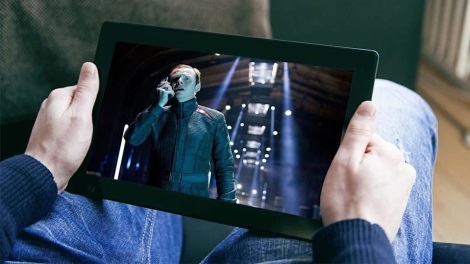 TV Tech 9.9.22https://www.tvtechnology.com/news/streaming-viewing-rose-only-5-in-north-america-in-q2-2022?utm_source=SmartBrief&utm_medium=email&utm_campaign=46D8BE3E-0142-457E-B195-A1325C099C61&utm_content=122B5F64-8191-4980-AD8E-6E1EE80740D2&utm_term=a25693a1-51b6-4112-bde4-56bd420e983fImage credit:https://s.yimg.com/ny/api/res/1.2/sd_2u3A5THHWjxDJm5c6nw--/YXBwaWQ9aGlnaGxhbmRlcjt3PTk2MDtoPTUzOS42NDk3MDgwOTAwNzU-/https://s.yimg.com/uu/api/res/1.2/0FcIPertq_xC5PTa9cNYkg--~B/aD02NzQ7dz0xMTk5O2FwcGlkPXl0YWNoeW9u/http://media.zenfs.com/en-US/homerun/consumer_reports_810/86da50af2c4bf7cfe48fc71c55275a35